Barnehage- og skulerute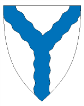 Kvinnherad kommune 2017-2018      		Elevfrie dagar i grunnskulen  	Planleggingsdagar i barnehagenVekenrVekenrAUGUSTAUGUSTAUGUSTAUGUSTAUGUSTAUGUSTAUGUSTAUGUSTAUGUSTAUGUSTAUGUSTAUGUSTVekenrVekenrSEPTEMBERSEPTEMBERSEPTEMBERSEPTEMBERSEPTEMBERSEPTEMBERSEPTEMBERVeke nrOKTOBEROKTOBEROKTOBEROKTOBEROKTOBEROKTOBEROKTOBERMMTTOOTFFLLSSMMTOTFLSMTOTFLS311122344556635123391327788991011111212131336445678910402345678331414151516161718181919202037111112131415161741910111213141534212122222323242525262627273818181920212223244216171819202122352828292930303139252526272829304323242526272829443031Veke nrVeke nrNOVEMBERNOVEMBERNOVEMBERNOVEMBERNOVEMBERNOVEMBERNOVEMBERNOVEMBERNOVEMBERNOVEMBERNOVEMBERNOVEMBERVeke nrVeke nrDESEMBERDESEMBERDESEMBERDESEMBERDESEMBERDESEMBERDESEMBERMMTTOTTFFLLSMTOTFLS444412233445484812345456677899101011111249494567891046461313141415161617171818195050111213141516174747202021212223232424252526515118192021222324484827272828293030525225262728293031Veke nrVeke nrJANUARJANUARJANUARJANUARJANUARJANUARJANUARJANUARJANUARJANUARJANUARJANUARVeke nrVeke nrFEBRUARFEBRUARFEBRUARFEBRUARFEBRUARFEBRUARFEBRUARVeke nrMARSMARSMARSMARSMARSMARSMARSMMTTOOTFFLLSSMMTOTFLSMTOTFLS111223345566775123491234288991010111212131314146556789101110567891011315151616171718191920202121712121314151617181112131415161718422222323242425262627272828819192021222324251219202122232425529293030313192626272813262728293031Veke nrVeke nrAPRILAPRILAPRILAPRILAPRILAPRILAPRILAPRILAPRILAPRILAPRILAPRILVeke nrVeke nrMAIMAIMAIMAIMAIMAIMAIVeke nrJUNIJUNIJUNIJUNIJUNIJUNIJUNIMMTTOOTFFLLSSMMTOTFLSMTOTFLS1311181234562212314223344566778819778910111213234567891015991010111112131314141515201414151617181920241112131415161716161617171818192020212122222121212223242526272518192021222324172323242425252627272828292922282829303126252627282930183030MÅNADDATOELEVFRIE DAGARELEVDAGARBARNEHAGE5 planleggingsdagar August15.Planleggingsdag August21.Første skuledag for elevane9September21Oktober9. – 13.HaustferieOktober27.Elevfri dag16Planleggingsdag/fagdagNovember22Desember22.Siste skuledag for elevane før jul16Januar2.Første skuledag for elevane etter julJanuar29.Elevfri dag21Planleggingsdag/fagdagFebruar26.-28.Vinterferie17Mars1.-2.VinterferieMars16.Elevfri dagPlanleggingsdag/fagdagMars26.-30.Påskeferie 14April2.Påskeferie20Mai1.Offentleg høgtidsdagMai10.Kristi himmelfartsdagMai11.PlanleggingsdagMai17.GrunnlovsdagMai18.Elevfri dagMai21.2.pinsedag18Juni22.Siste skuledag for elevane16Elevdagar totalt:Elevdagar totalt:Elevdagar totalt:190